 המכינה הקדם צבאית "נחשון" - המדרשה הישראלית למנהיגות חברתית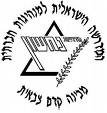 מחזור י"ז הראשון, מצודת יואב, 2013, התשע"ד, שבוע 11 – שבוע שואה"אני רוצה שתזכור, כי הייתי אדם. והנורא שבדבר שגם הם היו בני אנוש."תומר בן ציון – "ילדי הצל"מנחה תורןמובילי יוםתורניםיום א'- 17.11 י"ד כסלודפנהאוהד וליאלטליה+בוסנה"ילדים ונוער בשואה"יום ב'- 18.11 ט"ו כסלומיכלעומר פ. וניקולדר+מיש"מרד וגבורה"יום ג'- 19.11 ט"ז כסלואמירבוסנה ועמית ו.אביב+אופיר"הקשר שלנו לשואה"יום ד'- 20.11 י"ז כסלודפנהיהל ורועיעומר שגיא+איתן"השואה בעולם כיום"יום ה'- 21.11 י"ח כסלואלרואיליאור ח. ונועהצנגוט+שוודיהיום ו'- 22.11 י"ט כסלו7:15ארוחת בוקרארוחת בוקרארוחת בוקרארוחת בוקרארוחת בוקרארוחת בוקר8:007:00- מד"ס8:15- א. בוקרח. שואה-"אל נלך כצאן לטבח"ח. שואה-"איך זה קשור אלינו?"7:00- מד"ס8:15- א. בוקר7:30- יציאה9:15הפסקההפסקההפסקההפסקההפסקההפסקה9:30ח. שואה-פתיחת שבועניצה שבתאי-"חיי היום יום בגטו ורשה"ש.ח. יהל – "דינה"  / נועה – "השואה בקולנוע"9:30-11:30אורי חנוך- ניצול שואה9:30- תחילת סיורשבת שלום!10:45זמן אקטואליהזמן אקטואליהזמן אקטואליהזמן אקטואליהזמן אקטואליהזמן אקטואליה11:00הפסקההפסקההפסקההפסקההפסקההפסקה11:30אורי אורלב-"ילדות בצל המלחמה"אהוד פאר-"מה שלא ידעתם"גלעד-משלחות לפולין11:45-13:00משה דריאל- "סוגיות בשואה"12:45זמן מובילי יוםזמן מובילי יוםזמן מובילי יוםזמן מובילי יוםזמן מובילי יוםזמן מובילי יום13:00ארוחת צהריים + הפסקהארוחת צהריים + הפסקהארוחת צהריים + הפסקהארוחת צהריים + הפסקהארוחת צהריים + הפסקהארוחת צהריים + הפסקה16:0015:30-17:30זאביק- "מקראות האימה"שניאור עינם- "החברה הישראלית ושואה"דניאל בן-צביפת"ל17:15		הפסקה		הפסקה		הפסקה		הפסקה		הפסקה		הפסקה17:45גלעד-"שואה?!"17:30-18:45אריה ברנע- "גבורה בשואה"מיכל ואסר- "רצח עם"פת"ל19:00ארוחת ערב + תדרוך ציפורי לילהארוחת ערב + תדרוך ציפורי לילהארוחת ערב + תדרוך ציפורי לילהארוחת ערב + תדרוך ציפורי לילהארוחת ערב + תדרוך ציפורי לילהארוחת ערב + תדרוך ציפורי לילה20:00נירה פלדמן- "הקרב על הזיכרון"ש"מ דפנה-"מען לא ידוע" זאביק- "מנהיגות יהודית בשואה"סיכום שבוע – "אדישות זה שם המשחק"21:30עיבוד יומי, תדרוך למחר, וזמן הודעותעיבוד יומי, תדרוך למחר, וזמן הודעותעיבוד יומי, תדרוך למחר, וזמן הודעותעיבוד יומי, תדרוך למחר, וזמן הודעותעיבוד יומי, תדרוך למחר, וזמן הודעותעיבוד יומי, תדרוך למחר, וזמן הודעותסרט רשותהחיים יפיםהתנגדותהחודפיצה באושויץציפורי לילהציפורי לילהציפורי לילהציפורי לילהציפורי לילהציפורי לילה00:30-2:30אריאל+תפארתשביט+ליאלאוהד+בוסנההודיה+דור2:30-4:30נועה+יהלברגר+איציקדניאל+ליאתוייס+דורון4:30-6:30יעלי+עדיניקול+ניצן אלכבירורדי+עומר פלקאביב+יואב